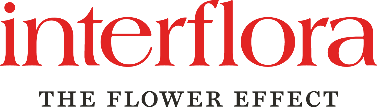 Pressrelease
2017-06-16Interflora låter besökarna binda blomsterkransar med miljöcertifierade blommor på Way Out WestDen 10-12 augusti 2017 går Way Out West – en festival med hållbarhet i fokus, av stapeln i Slottsskogen, Göteborg. Det är första gången Interflora är med som sponsor och visar då upp det nya miljöcertifierade konceptet Fång by Interflora, som nu finns i utvalda butiker. Festivalbesökarna kommer få skapa sin egen FlowerPowerEffect genom att binda vackra, personligt komponerade blomsterkransar. - Det känns passande att visa upp Fång by Interflora på Way Out West eftersom det är en väldigt miljömedveten festival. I vår monter kan besökarna binda sina egna blomsterkransar eller ta hjälp av våra florister på plats, säger Alexandra Wahlqvist, Marknadschef på Interflora AB.I utvalda Interflora-butiker runt om i Sverige finns nu Fång by Interflora med MPS-certifierade snittblommor att köpa i buntar.- Vi är jätteglada över att Interflora vill vara en del av Way Out West och det nya konceptet passar perfekt in i den profil vi vill ha. Årets festival kommer bli den grönaste någonsin, säger Patrick Fredriksson, grundare av Luger. För ytterligare information: Anna Vennerström, marknadskoordinator på Interflora AB, anna.vennerstrom@interflora.seMPS-certifiering innebär att odlarna följer hårda miljökrav. MPS kontrollerar att odlare följer europeiska lagar och regler för användning av avfall, bekämpningsmedel, energikällor, konstgödsel och vatten.Way Out West är en tre dagar lång festival i centrala Göteborg under augusti månad. Hundratals konserter, mat, film, lek och allvar. Way Out West har på kort tid blivit ett internationellt föredöme för andra festivaler. Genom att fokusera på ekologisk och vegetarisk mat har man inte bara gjort en miljöinsats, man har också startat en debatt i samhället om vårt sätt att leva. Way Out West var den första festivalen i Sverige att KRAV-certifieras.